TU YO MÁS SALUDABLELista de verificación del Bienestar Físico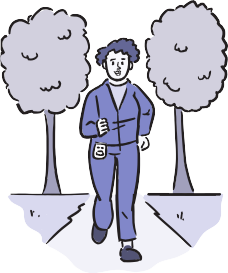 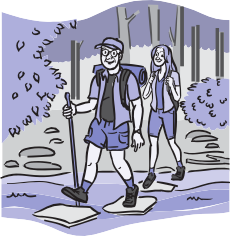 Los hábitos positivos de salud física pueden ayudar a disminuir su estrés, disminuir su riesgo de enfermedad y aumentar su energía. Estos son algunos consejos para mejorar su salud física:Continúa en la siguiente página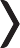 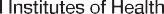 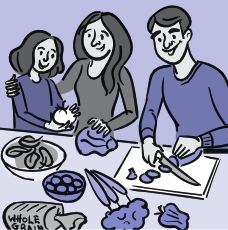 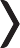 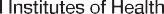 TU YO MÁS SALUDABLE | LISTA DE VERIFICACIÓN DE BIENESTAR FÍSICOcontinuaciónACTIVARSEEl funcionamiento de su cuerpo afecta su capacidad para realizar sus actividades diarias. El comportamiento sedentario, que generalmente significa sentarse o acostarse mientras está despierto, se ha relacionado con una esperanza de vida más corta y una amplia gama de problemas médicos. Cada vez que te levantas y te mueves, estás mejorando tus posibilidades para una buena salud.Para aumentar tu actividad:Usa las escaleras en lugar del ascensor.Tenga “reuniones ambulantes” con colegas, incluso si son llamadas telefónicas.Configure una alarma para que suene cada hora y le recuerde que debe moverse durante un par de minutos.Tratar de caminar como si fueras tarde.Tenga pesas pequeñas en su oficina u hogar.MANTENGA SU CUERPOTus huesos, músculos y articulaciones trabajan juntos para hacer de tu cuerpo una máquina increíblemente móvil. Como cualquier máquina, tu cuerpo puede sufrir algúndeterioro. Necesita cuidado y mantenimiento regulares para seguir moviéndose con facilidad.Para mantener tu cuerpo más saludable:Mantén un peso saludable.Participa en actividades de fortalecimiento muscular.Trata de realizar 150 minutos de actividad de intensidad moderada cada semana.Consume una dieta bien balanceada.Sigue siempre las instrucciones de manipulación manual cuando levantes objetos pesados.LLEVA UNA DIETA SALUDABLETomamos docenas de decisiones todos los días. Cuando se trata de decidir qué comer y como alimentar a nuestras familias, tomar decisiones inteligentes puede ser mucho más fácil de lo que piensa. Mantener tu cuerpo en un peso saludable puede ayudarte a reducir el riesgo de enfermedad cardíaca, diabetes tipo 2 y ciertos tipos de cáncer que pueden resultar del sobrepeso o la obesidad. Hazte cargo de tu peso y de tu salud.Para alcanzar tus objetivos de pérdida de peso:Come porciones más pequeñas.Intenta comer frutas y verduras todos los días.Elije cereales integrales.Ten cuidado con el azúcar, las grasas y los aceites.Apégate a las actividades que disfrutes.Sal a caminar, anda en bicicleta o haz algo de jardinería.Realiza actividades de fortalecimiento.Mantente activo durante 10 minutos, varias veces al día. ¡Cada poquito cuenta!Lleva un diario de alimentación y actividad física.Para otros temas de bienestar, visite www.nih.gov/wellnesstoolkitsPara otros temas de bienestar, visite www.nih.gov/wellnesstoolkitsCUIDA TU METABOLISMO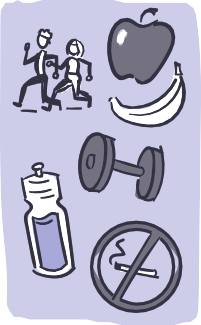 Tu metabolismo cambia a medida que envejeces. Quema menos calorías y descompone los alimentos de manera diferente. También pierde masa muscular. A menos que hagas más ejercicio y ajustes tu dieta, los kilos pueden acumularse. La propagación de la mediana edad puede convertirse rápidamente en una extensión de esta. Llevar esos kilos de más puede dañar tu salud.Para combatir los cambios relacionados con la edad:Comprométete a una dieta saludable.Limita los bocadillos.Bebe agua en abundancia.Muévete más. Usa las escaleras y agrega descansos para caminar en tu día.Duerme lo suficiente.Limita el consumo de alcohol.Evita los productos de tabaco. Cuando dejas de fumar, puedes mejorar muchos aspectos de tu salud y es probable que agregues años a tu vida.CONSTRUYE HÁBITOS SALUDABLES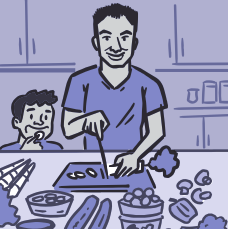 Sabemos que tomar decisiones saludables puede ayudarnos a sentirnos mejor y a vivir más tiempo. Quizás ya hayas intentado comer mejor, hacer más ejercicio o dormir más, dejar de fumar o reducir el estrés. No es fácil. Pero las investigaciones muestran cómo puedes aumentar tu capacidad para crear y mantener un estilo de vida saludable.Para desarrollar hábitos saludables:Planea. Establece metas realistas.Cambia tu entorno. Elimina las tentaciones.Pide ayuda.Ocupa tu tiempo con actividades saludables.Da seguimiento a tu progreso.Imagina el futuro.Recompénsate.Se paciente. La mejora lleva tiempo,y ocurren contratiempos. Concéntrate en el progreso, no en la perfección.